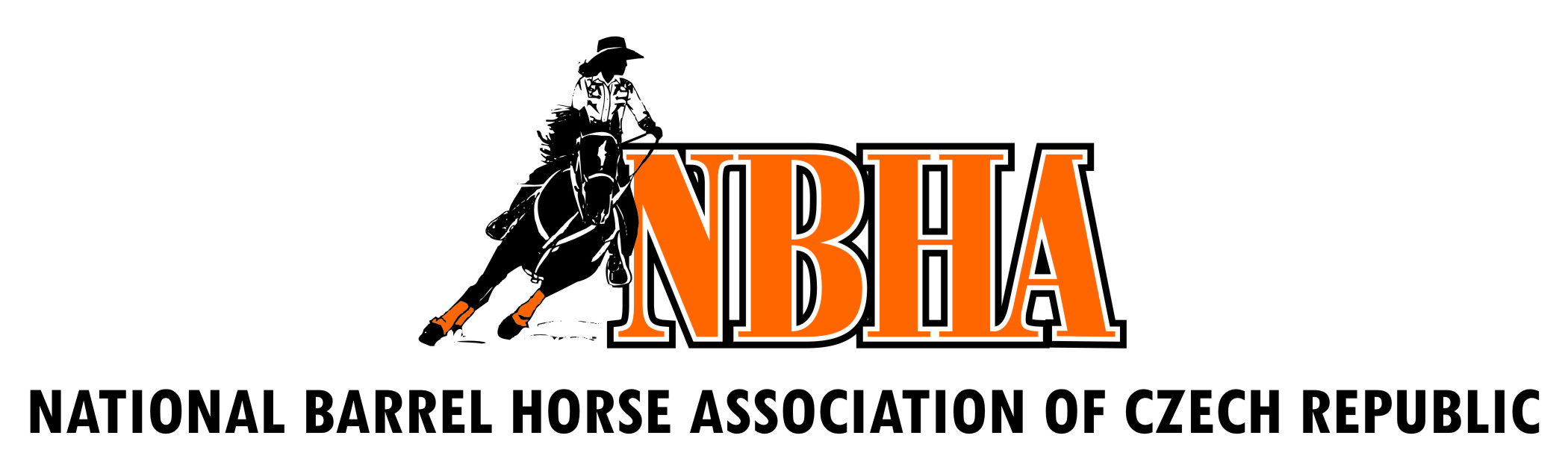 Propozice pro soutěž NBHA CZ  15.8.2015  Štěnovický borekZávody NBHA CZ a dětské závody Jirák Qurter HorsesSoutěže pořádané NBHA CZ  podléhají Pravidlům NBHAV rámci NBHA CZ jsou pro závody ve Štěnovickém Borku vypsány tyto disciplíny v kategorii open, youth a hobby:  Barrel RacePole BendingKategorie youth – děti a mládež do 15-ti let (rozhoduje rok narození)Kategorie open – bez rozdílu věku a pohlavíKategorie Hobby - bez rozdílu věku a pohlaví, děti mohou jet s vodičem,                  výstroj může být westernová i anglickáJirák Quarter horses vypisuje tyto třídy:Dětská do 10-ti let s vodičemDětská reiningová úloha (0-18 let)Podrobné propozice a přihlášky pro dětské závody na www.JQH.czPoplatky a startovné:Členský příspěvek pro rok 2015 činí 500,- Kč za každého registrovaného členaStartovné pro členy NBHA:Kategorie open: 400,- KčKategorie youth: 200,- KčKategorie Hobby: 100,- KčStart na soutěžích není podmíněn členstvím v NBHA CZ, nečlenům bude start umožněn za příplatek 100,- Kč za start. Nečleni mají v případě výhry nárok na finanční odměnu, bodové zisky jim nebudou počítány, nemohou se ani kvalifikovat na Mistrovství NBHA CZ.Office fee (správní poplatek za startující dvojici jezdec – kůň): 50,- KčSchůzka a přejímka koní, zápis jezdců: 15.8.2015 do 12°°Možnost příjezdu již v pátek do 22:00Otevřená závodní aréna k opracování: od 12:00-13:30h.časový harmonogram:Krytá hala: od 10:00 do 13:00 dětské westernové závodyVenkovní aréna:14:00 – slavnostní  zahájení, vyhlášení dětských závodů14:15  - Barrel Race open, youth, hobby	-Vyhlášení15:45 – Pole bending open, youth a hobby16:45 - Vyhlášení soutěže o nejkrásnějšího koně	 -VyhlášeníPořadatel:  NBHACZ a Jirák Quarter Horses Štěnovický BorekSprávce areálu: Lukáš Jirák Rozhodčí : Miroslav ŠedivýLékařská služba: zajištěnaVeterinární služba: zajištěnaTechnická ustanovení:Přihlášky:  online na webu www.nbha.cz e-mailem: iveta.kubat@gmail.com  tel.: +420 739 070 539 Uzávěrka přihlášek (dodržte termín kvůli zpracování startovních listin) do 13.8.2015Přihlášky po termínu 100,-Kč na disciplínu pokuta.Výhry:Poháry pro všechny umístěné na prvním , druhém a třetím místě + 1.místa v 2.divizi a ve 3.diviziFinanční výhry:80% startovného bude vyplaceno ve výhrách kategorií open a youth, rozděleno mezi všechny tři divize podle pravidel NBHA.Občerstvení: v areáluPředpisy: dle pravidel NBHA CZ a těchto propozic Odpovědnost: pořadatel neodpovídá za úrazy nebo nemoci koní a jezdců, které postihly účastníky soutěží. Nehradí ani škody na majetku. Veškeré náhrady na vrub vysílající složky. Ustájení:   POVINNÉ PRO KAŽDÉHO KONĚ! POŘADATEL SI NEPŘEJE V AREÁLU ŽÁDNÉ KONĚ UVÁZANÉ U PŘEPRAVNÍKŮ ATD., zákaz volného pobíhání psůBox pouze na sobotu:	250,-Kč ( v ceně podestýlka, seno, voda)Box už od pátku: 400,- Kč  (v ceně podestýlka, seno, voda + cena zahrnuje volný trénink v pátek  během celého dne na venkovní aréně)Podmínky účasti:Řádně vyplněná a v termínu zaslaná přihláška. Splnění veterinárních podmínek! Dle stanoviska státní veterinární správy musí mít kůň vyhotovené vyšetření krve na infekční anémii s negativním výsledkem, ne starší než 6 měsíců, zapsané do průkazu koně.V případě účasti zahraničních koní na akcích v  ČR,  musí být údaje o koních zadány do veterinárního informačního systému EU tzv.TRACESRespektování pravidel těchto propozic a pravidel NBHA CZUbytování: Možno v areálu ve vlastních stanech a autech. Areál se ve 23:00 uzavírá!!!Bude-li při příjezdu zavcřená brána volat na tel. 722 978 397V penzionech v okolí- nutné zajistit si individuálně.